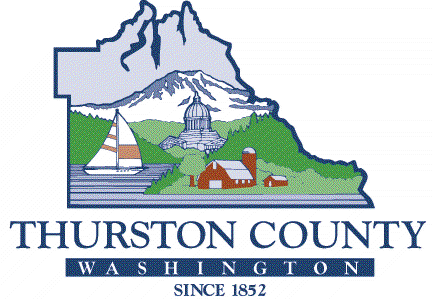 BOARD OF EQUALIZATIONTaxpayer’s Declaration for Request for ReconveningI did not receive the notice of valuation for the 2023 assessment year at least 15 days prior to the deadline for filing the petition and can show proof that the value was actually changed (see attached). I declare under penalty of perjury under the laws of the State of Washington that the foregoing is true and correct.     Signature								   DateThis declaration form is provided for your convenience. Please file this if it is true; if it is not true, you should not file it. The Board cannot approve your Request for Reconvening under reconvening code 01 without your Declaration.  This is the declaration of Mr./Ms./Mrs.This is the declaration of Mr./Ms./Mrs.This is the declaration of Mr./Ms./Mrs.NameI am over the age of 18.I am over the age of 18.I am over the age of 18.I am over the age of 18.I reside at AddressAddressAddressand own Parcel Number(s) and own Parcel Number(s) 